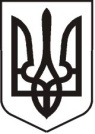 У К Р А Ї Н АЛ У Г А Н С Ь К А    О Б Л А С Т ЬП О П А С Н Я Н С Ь К А    М І С Ь К А    Р А Д АШ О С Т О Г О   С К Л И К А Н Н ЯРОЗПОРЯДЖЕННЯміського голови01.12. 2017                                                 м. Попасна                                       № 03/01-152Про надання відпусткибез збереження заробітної платиВОДОЛАЗСЬКОМУ Г.П.Надати ВОДОЛАЗСЬКОМУ Геннадію Петровичу спеціалісту юридичного відділу виконкому міської ради   відпустку без збереження заробітної плати на 1 календарний день 08.12.2017 з сімейних обставин.Підстава: особиста заява Водолазського Г.П., ст.26 Закон  України «Про відпустки» (із змінами та доповненнями).Заступник міського голови					М.М.ТабачинськийЗ розпорядженням ознайомлений: Водолазський Г.П.   _________________________Степанова 20871